GALE LIBRARY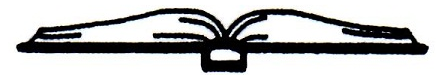 Established	 1892(603) 382-4691DATE: Friday, October 18, 2019LOCATION: Gale Library, 16 S Main StreetMEETING MINUTESCall to Order 9:00 a.m.In Attendance: Lynne Camp, Chairperson; Kathy Meserve, Treasurer; Anne Banks, secretary; Terry Caswell, Director.Lynne moved that we enter non-public session to discuss compensation, RSA91-A:3, II(a). Kathy seconded the motion, which passed unanimously.Entered Non-Public Session at 9:05.Returned to public session at 9:54.Motion made by Anne to seal the minutes of the non-public meeting, because not doing so would adversely affect the reputation of a person other than a member of this board. Motion was seconded by Kathy. Motion passed unanimously.Public session adjourned at 9:57 a.m.Respectfully Submitted, Anne D. Banks, Secretary